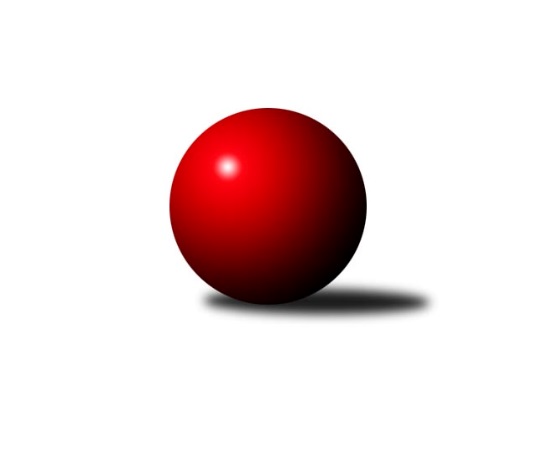 Č.4Ročník 2018/2019	5.10.2018Nejlepšího výkonu v tomto kole: 2590 dosáhlo družstvo: Vrchlabí BVýchodočeský přebor skupina A 2018/2019Výsledky 4. kolaSouhrnný přehled výsledků:Poříčí A	- Loko Trutnov C	12:4	2449:2337		5.10.Milovice B	- Jičín C	13:3	2452:2374		5.10.Josefov A	- Hořice C	14:2	2358:2322		5.10.Březovice A	- Milovice A	2:14	2311:2402		5.10.Nová Paka B	- Dvůr Kr. B	12:4	2424:2261		5.10.Vrchlabí B	- Vrchlabí C	12:4	2590:2511		5.10.Tabulka družstev:	1.	Josefov A	4	4	0	0	51 : 13 	 	 2377	8	2.	Vrchlabí B	4	3	0	1	39 : 25 	 	 2510	6	3.	Milovice A	4	2	1	1	40 : 24 	 	 2482	5	4.	Milovice B	4	2	1	1	37 : 27 	 	 2503	5	5.	Loko Trutnov C	4	2	0	2	35 : 29 	 	 2394	4	6.	Hořice C	4	2	0	2	32 : 32 	 	 2500	4	7.	Nová Paka B	4	2	0	2	30 : 34 	 	 2330	4	8.	Jičín C	4	2	0	2	29 : 35 	 	 2383	4	9.	Vrchlabí C	4	2	0	2	28 : 36 	 	 2354	4	10.	Poříčí A	4	1	0	3	24 : 40 	 	 2392	2	11.	Březovice A	4	1	0	3	20 : 44 	 	 2478	2	12.	Dvůr Kr. B	4	0	0	4	19 : 45 	 	 2359	0Podrobné výsledky kola:	 Poříčí A	2449	12:4	2337	Loko Trutnov C	Jaroslav Pokorný	 	 185 	 178 		363 	 0:2 	 433 	 	203 	 230		Petr Kotek	Milan Lauber	 	 216 	 230 		446 	 2:0 	 399 	 	191 	 208		Václav Kukla	Daniel Havrda *1	 	 202 	 222 		424 	 2:0 	 392 	 	197 	 195		Karel Slavík	Jan Gábriš	 	 207 	 207 		414 	 2:0 	 372 	 	198 	 174		Václava Krulišová	Jan Roza	 	 198 	 205 		403 	 2:0 	 331 	 	161 	 170		Milan Kačer	Lubomír Šimonka	 	 205 	 194 		399 	 0:2 	 410 	 	201 	 209		Martin Kholrozhodčí: Jan Rozastřídání: *1 od 1. hodu Miroslav KuželNejlepší výkon utkání: 446 - Milan Lauber	 Milovice B	2452	13:3	2374	Jičín C	Jan Masopust	 	 210 	 218 		428 	 2:0 	 421 	 	192 	 229		Agaton Plaňanský st.	Martin Včeliš	 	 208 	 198 		406 	 2:0 	 379 	 	195 	 184		Jan Šrotýř	František Junek	 	 204 	 196 		400 	 2:0 	 373 	 	219 	 154		Vladimír Řeháček	Jarmil Nosek	 	 191 	 214 		405 	 2:0 	 377 	 	188 	 189		Zbyněk Hercík	Marek Ondráček	 	 214 	 192 		406 	 1:1 	 406 	 	195 	 211		Miroslav Langr	Lukáš Kostka	 	 239 	 168 		407 	 0:2 	 418 	 	213 	 205		Ladislav Křivkarozhodčí: Janák Liboslav Nejlepší výkon utkání: 428 - Jan Masopust	 Josefov A	2358	14:2	2322	Hořice C	Jakub Hrycík	 	 190 	 214 		404 	 2:0 	 395 	 	198 	 197		Adam Balihar	Roman Kašpar	 	 180 	 227 		407 	 2:0 	 396 	 	207 	 189		Kryštof Košťál	Lukáš Rožnovský	 	 184 	 186 		370 	 2:0 	 322 	 	167 	 155		Nela Bagová	Pavel Řehák	 	 189 	 204 		393 	 2:0 	 390 	 	201 	 189		Ondřej Duchoň	Jiří Rücker	 	 204 	 208 		412 	 2:0 	 385 	 	204 	 181		Martin Zvoníček	Petr Hrycík	 	 198 	 174 		372 	 0:2 	 434 	 	222 	 212		Karel Košťálrozhodčí: RückerNejlepší výkon utkání: 434 - Karel Košťál	 Březovice A	2311	2:14	2402	Milovice A	Stanislav Oubram	 	 180 	 211 		391 	 0:2 	 411 	 	206 	 205		Miroslav Souček	Martin Fikar *1	 	 222 	 168 		390 	 0:2 	 401 	 	198 	 203		David Jaroš	Jaromír Písecký	 	 176 	 201 		377 	 0:2 	 449 	 	232 	 217		Vlastimil Hruška	Jiří Hakl	 	 186 	 185 		371 	 0:2 	 384 	 	199 	 185		Pavel Jaroš	Vratislav Fikar	 	 182 	 211 		393 	 2:0 	 358 	 	171 	 187		Miroslav Včeliš	Zbyněk Fikar	 	 191 	 198 		389 	 0:2 	 399 	 	186 	 213		Václav Souček *2rozhodčí: Fikar Zbyněkstřídání: *1 od 59. hodu Jaroslav Nekvapil, *2 od 51. hodu Tomáš FuchsNejlepší výkon utkání: 449 - Vlastimil Hruška	 Nová Paka B	2424	12:4	2261	Dvůr Kr. B	Antonín Vydra	 	 217 	 219 		436 	 2:0 	 337 	 	182 	 155		Oldřich Kaděra	Jaroslav Gottstein	 	 191 	 180 		371 	 0:2 	 416 	 	216 	 200		Kateřina Šmídová	Jaroslav Fajfer	 	 193 	 186 		379 	 2:0 	 378 	 	197 	 181		Martin Kozlovský	Bohuslav Bajer	 	 225 	 194 		419 	 2:0 	 317 	 	158 	 159		Martina Kramosilová *1	Jaroslav Weihrauch	 	 175 	 205 		380 	 0:2 	 431 	 	215 	 216		Michal Sirový	Aleš Rolf	 	 194 	 245 		439 	 2:0 	 382 	 	206 	 176		Martin Šnytrrozhodčí: Jaroslav Fajferstřídání: *1 od 51. hodu Ladislav MalýNejlepší výkon utkání: 439 - Aleš Rolf	 Vrchlabí B	2590	12:4	2511	Vrchlabí C	Štěpán Stránský	 	 189 	 191 		380 	 0:2 	 451 	 	230 	 221		Martina Fejfarová	Pavel Maršík	 	 209 	 202 		411 	 0:2 	 438 	 	232 	 206		Eva Fajstavrová	Ladislav Erben	 	 225 	 238 		463 	 2:0 	 412 	 	207 	 205		Jana Votočková	Vladimír Cerman	 	 223 	 242 		465 	 2:0 	 385 	 	187 	 198		Zdeněk Maršík	Miroslav Mejznar	 	 219 	 210 		429 	 2:0 	 397 	 	213 	 184		Jaroslav Lux	Jan Horáček	 	 222 	 220 		442 	 2:0 	 428 	 	222 	 206		Vladimír Šťastníkrozhodčí: Pavel MaršíkNejlepší výkon utkání: 465 - Vladimír CermanPořadí jednotlivců:	jméno hráče	družstvo	celkem	plné	dorážka	chyby	poměr kuž.	Maximum	1.	Karel Košťál 	Hořice C	454.00	303.0	151.0	5.2	3/3	(474)	2.	Vladimír Cerman 	Vrchlabí B	452.25	309.5	142.8	6.5	2/3	(465)	3.	Vlastimil Hruška 	Milovice A	449.33	306.5	142.8	5.7	2/2	(470)	4.	Aleš Rolf 	Nová Paka B	443.00	304.5	138.5	6.0	2/3	(447)	5.	Martin Fikar 	Březovice A	442.00	297.0	145.0	5.0	2/2	(464)	6.	Lukáš Kostka 	Milovice B	434.33	287.8	146.5	6.5	3/3	(454)	7.	Ondřej Votoček 	Vrchlabí B	432.33	298.0	134.3	4.7	3/3	(467)	8.	Pavel Maršík 	Vrchlabí B	430.17	292.7	137.5	5.8	3/3	(472)	9.	Martin Zvoníček 	Hořice C	427.67	288.7	139.0	5.8	3/3	(464)	10.	Milan Lauber 	Poříčí A	423.33	298.8	124.5	6.3	3/3	(446)	11.	Ladislav Křivka 	Jičín C	423.00	292.7	130.3	6.0	3/3	(467)	12.	Agaton Plaňanský  st.	Jičín C	422.67	284.5	138.2	10.3	3/3	(450)	13.	Miroslav Souček 	Milovice A	422.50	286.7	135.8	5.3	2/2	(449)	14.	Vladimír Žiško 	Vrchlabí B	422.50	289.5	133.0	2.5	2/3	(427)	15.	Ondřej Duchoň 	Hořice C	422.00	286.8	135.2	9.5	3/3	(451)	16.	Jiří Rücker 	Josefov A	421.33	291.2	130.2	2.7	2/2	(437)	17.	Jan Gábriš 	Poříčí A	421.33	301.0	120.3	8.7	3/3	(439)	18.	Ondra Kolář 	Milovice B	420.50	304.0	116.5	8.5	2/3	(426)	19.	Petr Kotek 	Loko Trutnov C	419.67	283.0	136.7	5.7	3/4	(433)	20.	František Junek 	Milovice B	418.83	297.8	121.0	6.7	3/3	(447)	21.	Antonín Vydra 	Nová Paka B	418.75	289.0	129.8	6.5	2/3	(445)	22.	Miroslav Mejznar 	Vrchlabí B	418.75	293.0	125.8	7.0	2/3	(429)	23.	Michal Sirový 	Dvůr Kr. B	418.00	289.8	128.3	5.5	4/4	(431)	24.	Ladislav Erben 	Vrchlabí B	417.50	281.5	136.0	5.0	2/3	(463)	25.	Vratislav Fikar 	Březovice A	416.67	297.8	118.8	6.5	2/2	(436)	26.	Martin Včeliš 	Milovice B	415.00	289.8	125.2	9.5	3/3	(420)	27.	Jaromír Písecký 	Březovice A	413.50	282.5	131.0	10.3	2/2	(448)	28.	Jan Horáček 	Vrchlabí B	412.50	293.5	119.0	6.8	2/3	(442)	29.	Jarmil Nosek 	Milovice B	412.00	288.5	123.5	7.3	3/3	(469)	30.	Vladimír Šťastník 	Vrchlabí C	411.50	280.8	130.8	7.5	2/2	(428)	31.	Zbyněk Fikar 	Březovice A	411.50	291.5	120.0	10.5	2/2	(434)	32.	Petr Hrycík 	Josefov A	411.17	292.0	119.2	4.0	2/2	(421)	33.	Jan Roza 	Poříčí A	410.67	292.8	117.8	10.7	3/3	(418)	34.	Kryštof Košťál 	Hořice C	410.50	290.5	120.0	5.0	3/3	(443)	35.	Stanislav Oubram 	Březovice A	409.67	284.3	125.3	8.5	2/2	(419)	36.	Jiří Brumlich 	Jičín C	409.00	293.5	115.5	6.8	2/3	(443)	37.	David Jaroš 	Milovice A	409.00	295.0	114.0	6.0	2/2	(417)	38.	Martin Kozlovský 	Dvůr Kr. B	408.75	288.0	120.8	9.3	4/4	(436)	39.	Jan Masopust 	Milovice B	408.50	295.5	113.0	4.5	2/3	(428)	40.	Adam Balihar 	Hořice C	408.00	287.3	120.7	10.3	3/3	(441)	41.	Marek Ondráček 	Milovice B	408.00	292.0	116.0	11.7	3/3	(411)	42.	Miroslav Langr 	Jičín C	405.67	282.7	123.0	10.3	3/3	(429)	43.	Jaroslav Lux 	Vrchlabí C	404.67	287.2	117.5	6.3	2/2	(416)	44.	Jiří Hakl 	Březovice A	403.33	278.3	125.0	8.7	2/2	(426)	45.	Pavel Jaroš 	Milovice A	402.67	282.2	120.5	7.2	2/2	(432)	46.	Jaroslav Pokorný 	Poříčí A	402.50	268.5	134.0	7.0	2/3	(442)	47.	Martin Šnytr 	Dvůr Kr. B	402.00	278.5	123.5	7.8	4/4	(428)	48.	Václav Kukla 	Loko Trutnov C	402.00	287.0	115.0	9.3	4/4	(433)	49.	Martin Khol 	Loko Trutnov C	400.50	273.5	127.0	5.0	4/4	(416)	50.	Zbyněk Hercík 	Jičín C	400.17	285.2	115.0	11.5	3/3	(416)	51.	Vladimír Řeháček 	Jičín C	400.00	279.5	120.5	8.5	2/3	(427)	52.	Lubomír Šimonka 	Poříčí A	399.83	280.7	119.2	8.5	3/3	(426)	53.	Jakub Hrycík 	Josefov A	398.50	274.3	124.2	8.2	2/2	(404)	54.	Martina Fejfarová 	Vrchlabí C	394.50	276.2	118.3	9.3	2/2	(451)	55.	Bohuslav Bajer 	Nová Paka B	392.00	283.5	108.5	14.3	3/3	(419)	56.	Jaroslav Weihrauch 	Nová Paka B	388.50	280.5	108.0	10.2	3/3	(429)	57.	Miroslav Včeliš 	Milovice A	387.17	275.3	111.8	12.0	2/2	(431)	58.	Lukáš Ludvík 	Josefov A	386.50	293.3	93.3	13.0	2/2	(407)	59.	Roman Kašpar 	Josefov A	384.50	278.7	105.8	11.5	2/2	(407)	60.	Milan Kačer 	Loko Trutnov C	381.33	272.0	109.3	11.3	3/4	(411)	61.	Jaroslav Fajfer 	Nová Paka B	378.00	272.8	105.2	7.8	3/3	(394)	62.	Štěpán Stránský 	Vrchlabí B	378.00	275.0	103.0	10.7	3/3	(406)	63.	Václava Krulišová 	Loko Trutnov C	376.67	275.0	101.7	10.3	3/4	(391)	64.	Oldřich Kaděra 	Dvůr Kr. B	376.50	265.3	111.3	11.0	4/4	(411)	65.	Petr Kynčl 	Vrchlabí C	376.00	275.5	100.5	11.5	2/2	(377)	66.	Nela Bagová 	Hořice C	375.00	276.0	99.0	12.2	3/3	(440)	67.	Jaroslav Gottstein 	Nová Paka B	372.25	272.5	99.8	13.8	2/3	(377)	68.	Josef Rychtář 	Vrchlabí C	367.50	267.8	99.8	15.3	2/2	(418)	69.	Pavel Beyr 	Nová Paka B	356.00	257.5	98.5	13.0	2/3	(356)	70.	Jan Šrotýř 	Jičín C	352.00	253.2	98.8	15.0	3/3	(379)	71.	Daniel Havrda 	Poříčí A	343.50	258.0	85.5	19.0	2/3	(359)		Zdeněk Dymáček 	Hořice C	456.00	313.0	143.0	5.0	1/3	(456)		Václav Souček 	Milovice A	453.00	299.0	154.0	2.0	1/2	(463)		Miroslav Šulc 	Dvůr Kr. B	453.00	302.0	151.0	6.0	1/4	(453)		František Jankto 	Loko Trutnov C	444.50	298.5	146.0	4.5	2/4	(481)		Miroslav Kužel 	Poříčí A	424.00	302.0	122.0	5.0	1/3	(424)		Karel Slavík 	Loko Trutnov C	422.50	296.5	126.0	5.5	2/4	(453)		Tomáš Nosek 	Milovice B	421.00	301.0	120.0	3.0	1/3	(421)		Eva Fajstavrová 	Vrchlabí C	418.00	283.0	135.0	5.0	1/2	(438)		Kateřina Šmídová 	Dvůr Kr. B	417.00	286.5	130.5	4.5	2/4	(418)		Jana Votočková 	Vrchlabí C	407.00	283.0	124.0	9.5	1/2	(412)		Miroslav Šanda 	Milovice A	398.67	285.0	113.7	8.7	1/2	(426)		Zdeněk Maršík 	Vrchlabí C	396.00	272.0	124.0	10.0	1/2	(407)		Lukáš Rožnovský 	Josefov A	393.00	280.0	113.0	10.5	1/2	(416)		Zdeněk Khol 	Loko Trutnov C	385.00	261.0	124.0	5.0	1/4	(385)		Pavel Řehák 	Josefov A	385.00	275.5	109.5	9.5	1/2	(393)		Josef Glos 	Vrchlabí C	382.00	286.0	96.0	14.0	1/2	(382)		Tereza Votočková 	Vrchlabí B	380.00	273.0	107.0	13.0	1/3	(380)		Petr Vojtek 	Poříčí A	378.00	265.0	113.0	8.0	1/3	(378)		Zdeněk Navrátil 	Loko Trutnov C	377.00	270.0	107.0	12.0	1/4	(377)		Petr Slavík 	Březovice A	375.00	285.0	90.0	12.0	1/2	(375)		Martin Štryncl 	Nová Paka B	369.00	274.0	95.0	11.0	1/3	(369)		Martina Kramosilová 	Dvůr Kr. B	368.50	267.0	101.5	13.5	2/4	(373)		Lenka Havlínová 	Nová Paka B	364.00	251.0	113.0	11.0	1/3	(364)		Milan Všetečka 	Josefov A	361.00	257.0	104.0	11.0	1/2	(361)		Antonín Sucharda 	Loko Trutnov C	336.00	239.0	97.0	14.0	1/4	(336)		Ladislav Malý 	Dvůr Kr. B	336.00	256.0	80.0	15.5	2/4	(341)		Jakub Petráček 	Poříčí A	320.00	217.0	103.0	12.0	1/3	(320)Sportovně technické informace:Starty náhradníků:registrační číslo	jméno a příjmení 	datum startu 	družstvo	číslo startu5602	Aleš Rolf	05.10.2018	Nová Paka B	2x
Hráči dopsaní na soupisku:registrační číslo	jméno a příjmení 	datum startu 	družstvo	Program dalšího kola:5. kolo11.10.2018	čt	17:00	Dvůr Kr. B - Poříčí A	11.10.2018	čt	19:30	Jičín C - Vrchlabí B	12.10.2018	pá	17:00	Loko Trutnov C - Milovice B	12.10.2018	pá	17:00	Milovice A - Josefov A	12.10.2018	pá	19:30	Hořice C - Nová Paka B	12.10.2018	pá	19:30	Vrchlabí C - Březovice A	Nejlepší šestka kola - absolutněNejlepší šestka kola - absolutněNejlepší šestka kola - absolutněNejlepší šestka kola - absolutněNejlepší šestka kola - dle průměru kuželenNejlepší šestka kola - dle průměru kuželenNejlepší šestka kola - dle průměru kuželenNejlepší šestka kola - dle průměru kuželenNejlepší šestka kola - dle průměru kuželenPočetJménoNázev týmuVýkonPočetJménoNázev týmuPrůměr (%)Výkon1xVladimír CermanVrchlabí B4652xMilan LauberPoříčí A 114.344461xLadislav ErbenVrchlabí B4633xVlastimil HruškaMilovice A113.684491xMartina FejfarováVrchlabí C4511xVladimír CermanVrchlabí B112.524653xVlastimil HruškaMilovice A4491xLadislav ErbenVrchlabí B112.044631xMilan LauberPoříčí A 4463xKarel KošťálHořice C111.314341xJan HoráčekVrchlabí B4421xPetr KotekTrutnov C111.01433